Sample Course Outline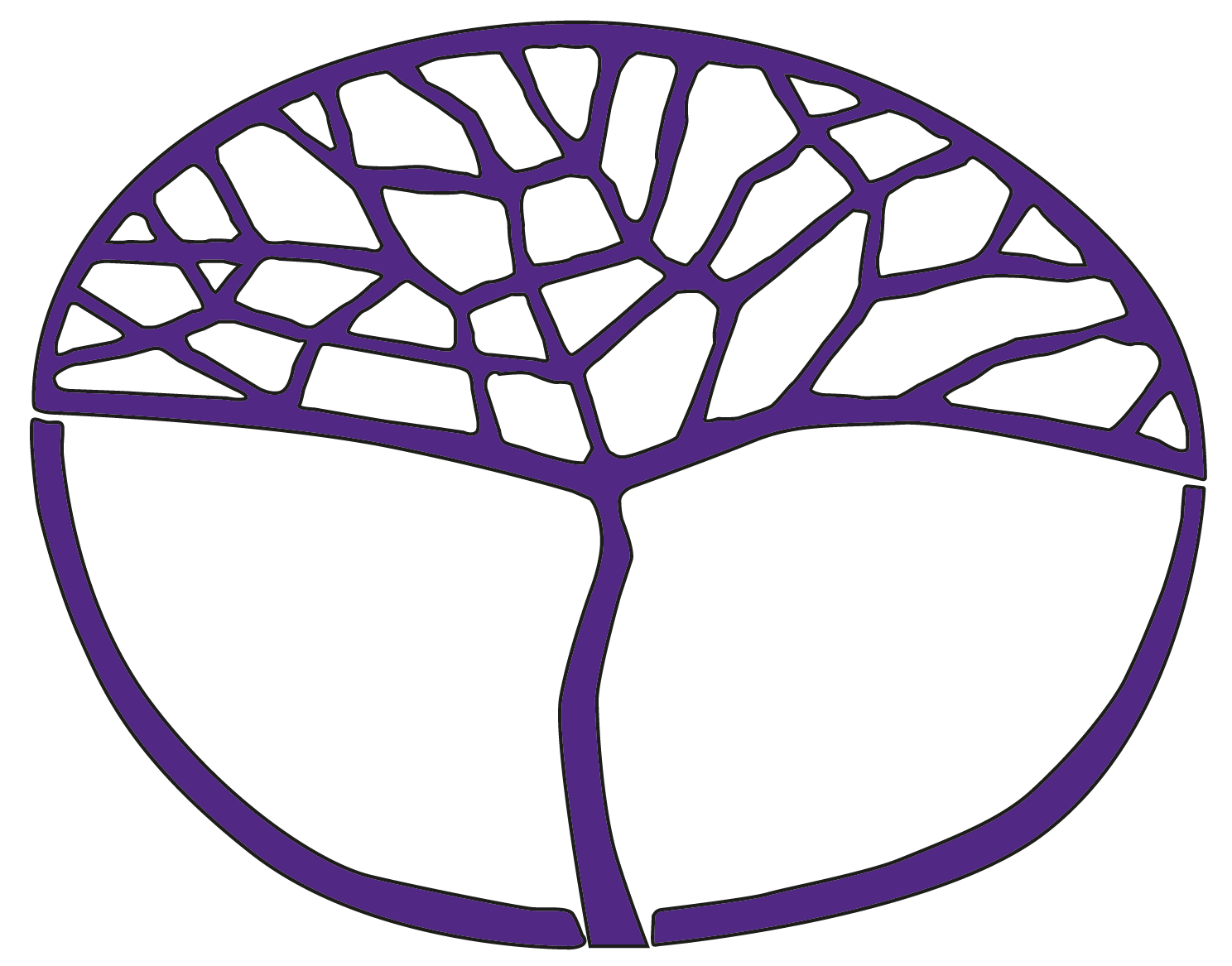 English as an Additional Language or DialectFoundation Year 11
Sample 2Copyright© School Curriculum and Standards Authority, 2016This document – apart from any third party copyright material contained in it – may be freely copied, or communicated on an intranet, for non-commercial purposes in educational institutions, provided that the School Curriculum and Standards Authority is acknowledged as the copyright owner, and that the Authority’s moral rights are not infringed.Copying or communication for any other purpose can be done only within the terms of the Copyright Act 1968 or with prior written permission of the School Curriculum and Standards Authority. Copying or communication of any third party copyright material can be done only within the terms of the Copyright Act 1968 or with permission of the copyright owners.Any content in this document that has been derived from the Australian Curriculum may be used under the terms of the Creative Commons Attribution 4.0 International (CC BY) licence. DisclaimerAny resources such as texts, websites and so on that may be referred to in this document are provided as examples of resources that teachers can use to support their learning programs. Their inclusion does not imply that they are mandatory or that they are the only resources relevant to the course.Sample course outlineEnglish as an Additional Language or Dialect – Foundation Year 11Semester 1 – Unit 1 – Moving between culturesSample course outlineEnglish as an Additional Language or Dialect – Foundation Year 11Semester 2 – Unit 2 – Moving between culturesWeeksSyllabus content (drawn from unit content and the Language Table)Assessment tasksContext One: My Australia, our AustraliaContext One: My Australia, our AustraliaContext One: My Australia, our Australia1–2Comprehension/Language and text analysis skills and strategiesbegin to identify non-verbal cues and intonation to guess the meaning of words in familiar contextsuse visual information/home language/dialect to support understanding of simple aural textsretell the gist of a story/identifying main ideas in a simple textrecognise the different features of basic text typesrespond to simple aural texts about familiar topicsidentify/use familiar vocabulary, morphemes and computer symbols to determine meaning from textskeep charts or lists to organise/classify new vocabulary and knowledgeuse dictionaries, including bilingual and picture, and library and web resources to understand textsLanguage competenciesSemanticlisten for gist, develop argument and specific contentunderstand and use words appropriate to the different semantic fields of SAESocioculturalidentify register variations between familiar, semi-formal and some formal contexts recognise some common cultural referencesTexts:http://www.sbs.com.au/nitv/article/2015/06/26/about-our-storieshttp://legacy.australianetwork.com/myaustralia/default.htmhttp://www.abc.net.au/heywire/Pictures from My Memory: My Story as a Ngaatjatjarra Woman, Lizzie Marrkilyi Ellis, Laurent Dousset, 2016Aboriginal and Torres Strait Islander Children and Young People Speak Out, Commissioner for Children and Young People Western Australia, 2015.Children and Young People from Culturally and Linguistically Diverse Backgrounds Speak Out, Commissioner for Children and Young People Western Australia, 2016.This is Me – Stories from culturally and linguistically diverse children and young people, Commissioner for Children and Young People Western Australia, 2016.This is Me – Aboriginal young people’s stories, Commissioner for Children and Young People Western Australia, 2015.Task 1: Response (informal aural texts 5%) Task 2: Response (informal written/visual texts 5%)Explore the topic of multicultural Australia by listening to, reading and viewing information and discussions about different Australians. Respond to a variety of texts by answering multiple-choice questions and completing cloze activities.3Communication skills and strategiesuse simple formulaic expressions/set phrases and common forms of address for everyday situationsidentify and use common cultural gestures and non-verbal behaviours question appropriately, knowing topics to avoid use personal space/sociocultural behaviour appropriatelycommunicate needs and simple ideas to others using the support of visual cues/home language/dialectapply modelled pronunciation/intonation correctlyengage in pair/group workquestion/check for clarification/understandingLanguage competenciesPhonological featuresuse pronunciation, stress, rhythm, intonation and pitch for emphasisNon-verbal language featuresuse culturally-appropriate gestures and behavioursLexical competencegradually increase a word bank of vocabulary in SAE; for example, 
subject-specific vocabulary choose vocabulary appropriate to purpose and audienceGrammatical competenceuse clause and sentence structures use verb structures and tensesuse additive, comparative, temporal and consequential conjunctionsuse correct subject–verb agreementuse reference items to achieve cohesionSemantic competenceidentify ambiguous or inappropriate communicationSociolinguistic competencequestion for clarification as neededinitiate, sustain and end conversations in casual and formal contextsdevelop and use anxiety reduction strategiesSociocultural understandings and skillsidentify register variations between familiar, semi-formal and some formal contexts use culturally accepted politeness conventions in listening, speaking and written protocolsunderstand cultural differences in eye contact and personal space identify cultural variations in symbolism, classification and gender behavioursTexts:This is Me – Stories from culturally and linguistically diverse children and young people, Commissioner for Children and Young People Western Australia, 2016.This is Me – Aboriginal young people’s stories, Commissioner for Children and Young People Western Australia, 2015.Task 3: Production (informal oral texts 7.5%)Part A: Participate in a role play to demonstrate that the norms of ‘politeness’ and ‘respect’ in verbal and non-verbal behaviours differs across cultures.Part B: Participate in a two-way barrier game activity using short autobiographical texts about Australians from a variety of cultural backgrounds.4–6Creating a range of textsdevelop cursive/print orthography/keyboarding skillsuse simple sentences/correct word order/simple conjunctionsspell simple words accuratelyuse basic punctuation accuratelydevelop an understanding about choice of registeruse common high-frequency vocabulary accuratelyuse commonly-used logographs and abbreviationsuse teacher editing and conferencingLanguage competenciesOrthographic competencespell subject-specific vocabulary correctlyuse subject-specific abbreviations, signs and symbolsunderstand common logographic signsdistinguish and use print, cursive and diverse fontsLexical competencegradually increase a word bank of vocabulary in SAE; for example, 
subject-specific vocabulary use synonyms and antonyms as requiredchoose vocabulary appropriate to purpose and audienceunderstand and use SAE word order within clauses and sentencesGrammatical competenceuse clause and sentence structures use different verbs, nouns, adjectives, adverbs, pronouns, articles, prepositions and affixes use verb structures and tensesuse correct subject–verb agreementuse reference items to achieve cohesionTexts: Effective Academic Writing 1: The Paragraph, Savage, A. & Shafiei, 
M. OUPGreat Writing: Great Sentences for Great Paragraphs, various writersTask 4: Production (informal written texts 5%)Write a letter to a past teacher and tell them about memorable experiences and/or significant events that have happened in your life over the past year.Context Two: Cultural communitiesContext Two: Cultural communitiesContext Two: Cultural communities7–10Comprehension/Communication skills and strategiesidentify and use common cultural gestures and non-verbal behavioursengage in pair/group workquestion for clarification and check for understandingkeep charts or lists to organise or classify new vocabulary and knowledgeretell the gist of a story and identify the main ideas in a simple textLanguage competenciesSemanticlisten for gist, development of argument and specific contentunderstand and use words appropriate to the different semantic fields of SAESocioculturalidentify register variations between familiar, semi-formal and some formal contextsrecognise some common cultural referencesuse culturally accepted politeness conventions in listening, speaking and written protocolsrecognise cultural variations in acceptance of novice and expert knowledgeunderstand cultural differences in eye contact and personal spaceidentify cultural variations in symbolism, classification and gender behavioursTask 5: Response (formal aural texts 5%)Conduct and record (audio/visual or audio only) a short interview in SAE with a teacher in your school about their experiences teaching and/or living in the community where they live. Complete a retrieval chart to summarise the information you hear.11–12Communication skills and strategies/Creating a range of textsidentify/use common cultural gestures and non-verbal behavioursapply modelled pronunciation/intonation correctly across patterns of wordsconvey simple information in oral/written/multimedia forms about familiar topicsuse simple sentences with correct word order and simple conjunctionsLanguage competenciesPhonological featuresuse pronunciation, stress, rhythm, intonation and pitch for emphasisNon-verbal language featuresuse culturally appropriate gestures and behavioursLexical competencechoose vocabulary appropriate to purpose and audienceGrammatical competenceuse clause and sentence structuresuse verb structures and tensesuse additive, comparative, temporal and consequential conjunctionsuse correct subject–verb agreementuse reference items to achieve cohesionSemantic competenceidentify ambiguous or inappropriate communicationSociolinguistic competenceexperiment with the register of texts (tone, language, audience), developing appropriate use for audience and purposeSociocultural understandings and skillsidentify register variations between familiar, semi-formal and some formal contextsuse culturally accepted politeness conventions in listening, speaking and written protocolsunderstand cultural differences in eye contact and personal spaceidentify cultural variations in symbolism, classification and gender behavioursTexts: We are what we talk. (Workbook, DVD & CD) De Silva, H., Hilton, J. & DSay it Again. Hajncl, L. AMES, Victoria.Task 6: Production (formal oral texts 7.5%)In small groups, give a short presentation about the person who you interviewed in Task 5.Context Three: Accessing community servicesContext Three: Accessing community servicesContext Three: Accessing community services13–15Language and text analysis skills and strategiesunderstand the purpose of various form of communication in simple contextsuse visual cues to predict subject matter/content in texts on familiar topicsunderstand the function of different parts of speechfollow the left/right and top/bottom layout of English textsidentify the linear structure of SAE textsLanguage competenciesSemantic competencelisten for gist, development of argument and specific contentunderstand and use words appropriate to the different semantic fields of SAEidentify inferred meanings in textsidentify ambiguous or inappropriate communicationuse appraisal to express engagement, attitude and gradationTexts: https://www.moneysmart.gov.au/life-events-and-you/indigenousBudgeting and savingYour bank accountBorrowing moneyMobile phonesCarsScams and warningsTask 7: Response (formal written/visual texts 7.5%)Complete a number of short modules related to financial skills published on ASIC’s Money Smart website. Complete comprehension activities in response.16–20Comprehension skills and strategiesbegin to identify non-verbal cues and intonation to guess meaning of words in familiar contextsretell the gist of a story and identifying the main ideas in a simple textrecognise different features of basic text typesrespond to simple aural texts about familiar topicsidentify familiar vocabulary, morphemes and computer symbols, and using these to determine meaning from textsuse dictionaries – bilingual/picture and library/internet resourcesLanguage competenciesSemantic competencelisten for gist, development of argument and specific contentunderstand and use words appropriate to the different semantic fields of SAEidentify inferred meanings in textsidentify ambiguous or inappropriate communicationuse appraisal to express engagement, attitude and gradationTexts:https://www.moneysmart.gov.au/life-events-and-you/indigenous/money-talks-audio-seriesTask 8: Response (informal oral/written) to aural textsListen to select modules from the Money Talks audio series. Complete comprehension activities in response.WeeksSyllabus content (drawn from unit content and the Language Table)Syllabus content (drawn from unit content and the Language Table)Assessment tasksContext Four: Our community, our landContext Four: Our community, our landContext Four: Our community, our landContext Four: Our community, our land1Comprehension skills and strategiesidentify non-verbal cues and intonation to guess meaning in unfamiliar situationsidentify essential informationretell and respond to familiar textsLanguage competenciesSemanticlisten for gist, development of argument and specific contentunderstand and use words appropriate to the different semantic fields of SAESocioculturalidentify register variations between familiar, semi-formal and some formal contexts recognise some common cultural referencesComprehension skills and strategiesidentify non-verbal cues and intonation to guess meaning in unfamiliar situationsidentify essential informationretell and respond to familiar textsLanguage competenciesSemanticlisten for gist, development of argument and specific contentunderstand and use words appropriate to the different semantic fields of SAESocioculturalidentify register variations between familiar, semi-formal and some formal contexts recognise some common cultural referencesTask 9: Response (formal aural texts 5%)Task 9: Listen to a respected member of a community organisation/group talk about how the activities of their organisation/group contribute to maintenance of the community or environment. Answer comprehension questions about what you learn.2–4Comprehension/Language and text analysis skills and strategies/Create a range of textsuse simple written, oral and multimedia text formsuse clauses with a growing range of conjunctionsuse simple comparative language and reference itemsuse modal adjectives and adverbsuse familiar and some subject-specific vocabularyspell with growing accuracyuse common punctuation with growing accuracyuse information from a range of graphic organisersuse simple paragraphsuse teacher editing and conferencingLanguage competenciesOrthographic competencespell subject-specific vocabulary correctlyuse subject-specific abbreviations, signs and symbolsunderstand common logographic signsdistinguish and use print, cursive and diverse fontsLexical competencegradually increase a word bank of vocabulary in SAE; for example, 
subject-specific vocabulary use synonyms and antonyms as requiredchoose vocabulary appropriate to purpose and audienceunderstand and use SAE word order within clauses and sentencesGrammatical competenceuse different types of verbs, nouns, adjectives, adverbs, pronouns, articles, prepositions and affixes use verb structures and tensesuse correct subject–verb agreementuse reference items to achieve cohesionComprehension/Language and text analysis skills and strategies/Create a range of textsuse simple written, oral and multimedia text formsuse clauses with a growing range of conjunctionsuse simple comparative language and reference itemsuse modal adjectives and adverbsuse familiar and some subject-specific vocabularyspell with growing accuracyuse common punctuation with growing accuracyuse information from a range of graphic organisersuse simple paragraphsuse teacher editing and conferencingLanguage competenciesOrthographic competencespell subject-specific vocabulary correctlyuse subject-specific abbreviations, signs and symbolsunderstand common logographic signsdistinguish and use print, cursive and diverse fontsLexical competencegradually increase a word bank of vocabulary in SAE; for example, 
subject-specific vocabulary use synonyms and antonyms as requiredchoose vocabulary appropriate to purpose and audienceunderstand and use SAE word order within clauses and sentencesGrammatical competenceuse different types of verbs, nouns, adjectives, adverbs, pronouns, articles, prepositions and affixes use verb structures and tensesuse correct subject–verb agreementuse reference items to achieve cohesionTask 10: Production (informal written texts 5%)Produce a mind map using a combination of images, symbols and writing to represent your understanding of your local community/environment.5–7Comprehension skills and strategiesuse rules of politeness for everyday situationscommunicate ideas by asking for clarification/repetition or using the support of visual cues/home language/dialectapproximate pronunciation/intonation and stress of words/phrasesLanguage competenciesSemanticlisten for gist, development of argument and specific contentunderstand and use words appropriate to the different semantic fields of SAESocioculturalidentify register variations between familiar, semi-formal and some formal contexts recognise some common cultural referencesuse culturally-accepted politeness conventions in listening, speaking and written protocolsrecognise cultural variations in acceptance of novice and expert knowledgeunderstand cultural differences in eye contact and personal space identify cultural variations in symbolism, classification and gender behavioursTexts:http://www.creativespirits.info/aboriginalculture/arts/aboriginal-poems#toc0http://www.creativespirits.info/resources/books/spirituality-poetry/sunset#axzz48OzSwL8Ehttp://www.creativespirits.info/resources/books/anthologies/indigenous-etchings-treaty#axzz48OznhTdnhttp://www.creativespirits.info/resources/books/children/anna-the-goanna#axzz48Ozru3wShttp://www.creativespirits.info/resources/movies/#axzz48Ozru3wShttp://www.creativespirits.info/resources/books/#axzz48Ozru3wShttp://www.creativespirits.info/resources/music/#axzz48Ozru3wShttp://www.creativespirits.info/aboriginalculture/arts/bradshaw-gwion-gwion-rock-art#axzz48Ozru3wSComprehension skills and strategiesuse rules of politeness for everyday situationscommunicate ideas by asking for clarification/repetition or using the support of visual cues/home language/dialectapproximate pronunciation/intonation and stress of words/phrasesLanguage competenciesSemanticlisten for gist, development of argument and specific contentunderstand and use words appropriate to the different semantic fields of SAESocioculturalidentify register variations between familiar, semi-formal and some formal contexts recognise some common cultural referencesuse culturally-accepted politeness conventions in listening, speaking and written protocolsrecognise cultural variations in acceptance of novice and expert knowledgeunderstand cultural differences in eye contact and personal space identify cultural variations in symbolism, classification and gender behavioursTexts:http://www.creativespirits.info/aboriginalculture/arts/aboriginal-poems#toc0http://www.creativespirits.info/resources/books/spirituality-poetry/sunset#axzz48OzSwL8Ehttp://www.creativespirits.info/resources/books/anthologies/indigenous-etchings-treaty#axzz48OznhTdnhttp://www.creativespirits.info/resources/books/children/anna-the-goanna#axzz48Ozru3wShttp://www.creativespirits.info/resources/movies/#axzz48Ozru3wShttp://www.creativespirits.info/resources/books/#axzz48Ozru3wShttp://www.creativespirits.info/resources/music/#axzz48Ozru3wShttp://www.creativespirits.info/aboriginalculture/arts/bradshaw-gwion-gwion-rock-art#axzz48Ozru3wSTask 11: Production (informal oral texts 7.5%)Select a text 
(e.g. film, story, poem, image, artwork or song) that tells something about Aboriginal culture and way of life. Explain to your teacher or your class in SAE why you like it and what it means to you.8–10Create a range of textsuse simple written, oral and multimedia text forms about familiar topics, including simple reports and oral presentationsuse clauses with a growing range of conjunctions of addition and exclusion use simple comparative language, and reference items, such as referential and demonstrative pronouns use modal adjectives and adverbs; for example, always, never, sometimes, often use familiar vocabulary, including countable and uncountable nouns spell with growing accuracy use common punctuation with growing accuracy, including commas and apostrophesuse information from a range of graphic organisersuse simple paragraphsuse familiar and some subject-specific vocabularyuse teacher editing and conferencing, including editing for correct simple tenses, common punctuation, and a variety of simple and compound sentencesLanguage competenciesOrthographic competencespell subject-specific vocabulary correctlyuse subject-specific abbreviations, signs and symbolsunderstand common logographic signsdistinguish and use print, cursive and diverse fontsLexical competencegradually increase a word bank of vocabulary in SAE; for example, 
subject-specific vocabulary use synonyms and antonyms as requiredchoose vocabulary appropriate to purpose and audienceunderstand and use SAE word order within clauses and sentencesCreate a range of textsuse simple written, oral and multimedia text forms about familiar topics, including simple reports and oral presentationsuse clauses with a growing range of conjunctions of addition and exclusion use simple comparative language, and reference items, such as referential and demonstrative pronouns use modal adjectives and adverbs; for example, always, never, sometimes, often use familiar vocabulary, including countable and uncountable nouns spell with growing accuracy use common punctuation with growing accuracy, including commas and apostrophesuse information from a range of graphic organisersuse simple paragraphsuse familiar and some subject-specific vocabularyuse teacher editing and conferencing, including editing for correct simple tenses, common punctuation, and a variety of simple and compound sentencesLanguage competenciesOrthographic competencespell subject-specific vocabulary correctlyuse subject-specific abbreviations, signs and symbolsunderstand common logographic signsdistinguish and use print, cursive and diverse fontsLexical competencegradually increase a word bank of vocabulary in SAE; for example, 
subject-specific vocabulary use synonyms and antonyms as requiredchoose vocabulary appropriate to purpose and audienceunderstand and use SAE word order within clauses and sentencesTask 12: Production (formal written texts 7.5%)Using the text that you chose for 
Task 11, write a formal short essay to explain what this text means and why you like it.Grammatical competenceuse clause and sentence structures use different types of verbs, nouns, adjectives, adverbs, pronouns, articles, prepositions and affixes use verb structures and tensesuse correct subject–verb agreementuse reference items to achieve cohesionGrammatical competenceuse clause and sentence structures use different types of verbs, nouns, adjectives, adverbs, pronouns, articles, prepositions and affixes use verb structures and tensesuse correct subject–verb agreementuse reference items to achieve cohesionContext Five: Australian Cultural Events and PeopleContext Five: Australian Cultural Events and PeopleContext Five: Australian Cultural Events and PeopleContext Five: Australian Cultural Events and People1111Comprehension skills and strategiesidentify non-verbal cues and intonation to guess meaningidentify and describe characters/settings/events in storiesidentify essential information in a range of familiar textsretell and respond to familiar textsuse known vocabulary/familiar text structures to find information use dictionaries – bilingual/picture and library/internet resourcesLanguage competenciesSemantic competencelisten for gist, development of argument and specific contentunderstand and use words appropriate to the different semantic fields of SAEidentify inferred meanings in textsidentify ambiguous or inappropriate communicationuse appraisal to express engagement, attitude and gradationTexts: Easynews video series (DVD and workbook) various authors and presenters, AMES, Victoria; www.abc.net.au/btn/Task 13: Response (informal written/visual texts 5%)Explore different Australian cultural events and celebrations and complete comprehension activities in response.12–1412–14Communication skills and strategiesuse rules of politeness for everyday situationscommunicate ideas by asking for clarification/repetition or using the support of visual cues/home language/dialectapproximate pronunciation/intonation and stress of words/phrases use phonemic awareness and graphophonics to begin to decode textsLanguage competenciesPhonological featuresuse pronunciation, stress, rhythm, intonation and pitch for emphasisNon-verbal language featuresuse culturally-appropriate gestures and behavioursLexical competencechoose vocabulary appropriate to purpose and audienceGrammatical competenceuse clause and sentence structures use verb structures and tensesuse additive, comparative, temporal and consequential conjunctionsuse correct subject–verb agreementuse reference items to achieve cohesionSemantic competenceidentify ambiguous or inappropriate communicationSociolinguistic competenceexperiment with the register of texts (tone, language, audience), developing appropriate use for audience and purposeTask 14: Production (formal oral texts 7.5%)Choose one popular Australian sporting, cultural or historic event 
(e.g. Melbourne Cup, AFL Grand Final, ANZAC day) and give an oral presentation about it.Sociocultural understandings and skillsidentify register variations between familiar, semi-formal and some formal contexts use culturally-accepted politeness conventions in listening, speaking and written protocolsunderstand cultural differences in eye contact and personal space identify cultural variations in symbolism, classification and gender behavioursTexts: Easynews video series (DVD and workbook) various authors and presenters, AMES, Victoria; www.abc.net.au/btn/15–1615–16Language and text analysis skills and strategiesidentify purposes/audiences of common text typesidentify the way information is ordered and structured in familiar textsunderstand the way language/structure are used in common mediaunderstand how the meaning of words can change according to contextexpand vocabulary by understanding and using unfamiliar words/
subject-specific wordsLanguage competenciesSemantic competenceidentify inferred meanings in textsdistinguish between fact and opinion Sociolinguistic competenceidentify the organisation of thoughts and ideas within SAE texts (rhetorical patterns)develop and use anxiety reduction strategiesSociocultural understandings and skillsidentify register variations between familiar, semi-formal and some formal contexts recognise some common cultural referencesTexts:http://www.pearson.com.au/educator/english-language/pearson-english-readers/http://www.aussieeducator.org.au/reference/famousaustralians.html#indighttp://ia.anu.edu.au/Task 15: Response (formal written/visual texts 7.5%)Read a short biography about a famous Australian person and complete extended writing activities in response.17–2017–20Create a range of textsuse simple written, oral and multimedia text forms about familiar topics, including simple reports and oral presentationsuse clauses with a growing range of conjunctions of addition and exclusion use simple comparative language, and reference items, such as referential and demonstrative pronouns use modal adjectives and adverbs; for example, always, never, sometimes, often use familiar vocabulary, including countable and uncountable nouns spell with growing accuracy use common punctuation with growing accuracy, including commas and apostrophesuse information from a range of graphic organisersuse simple paragraphsuse familiar and some subject-specific vocabularyuse teacher editing and conferencing, including editing for correct simple tenses, common punctuation, and a variety of simple and compound sentencesLanguage competenciesOrthographic competencespell subject-specific vocabulary correctlyuse subject-specific abbreviations, signs and symbolsLexical competencegradually increase a word bank of vocabulary in SAE; for example, 
subject-specific vocabularyuse synonyms and antonyms as requiredchoose vocabulary appropriate to purpose and audienceunderstand and use SAE word order within clauses and sentencesGrammatical competenceuse clause and sentence structuresuse different types of verbs, nouns, adjectives, adverbs, pronouns, articles, prepositions and affixesuse verb structures and tensesuse correct subject–verb agreementuse reference items to achieve cohesionTexts:http://www.pearson.com.au/educator/english-language/pearson-english-readers/http://www.aussieeducator.org.au/reference/famousaustralians.html#indighttp://ia.anu.edu.au/Task 16: Production (formal written 7.5%)Choose an Australian person who is a role model to you. Write a short descriptive essay about this person.